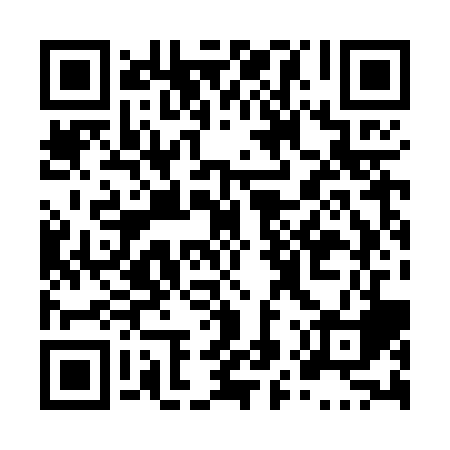 Ramadan times for Golburn, Saskatchewan, CanadaMon 11 Mar 2024 - Wed 10 Apr 2024High Latitude Method: Angle Based RulePrayer Calculation Method: Islamic Society of North AmericaAsar Calculation Method: HanafiPrayer times provided by https://www.salahtimes.comDateDayFajrSuhurSunriseDhuhrAsrIftarMaghribIsha11Mon5:445:447:181:064:576:546:548:2912Tue5:425:427:161:064:596:566:568:3113Wed5:395:397:141:055:006:586:588:3314Thu5:375:377:111:055:027:007:008:3515Fri5:345:347:091:055:037:027:028:3716Sat5:325:327:071:045:057:037:038:3917Sun5:295:297:041:045:067:057:058:4118Mon5:265:267:021:045:087:077:078:4319Tue5:245:246:591:045:097:097:098:4520Wed5:215:216:571:035:107:117:118:4721Thu5:195:196:551:035:127:127:128:4922Fri5:165:166:521:035:137:147:148:5123Sat5:135:136:501:025:157:167:168:5324Sun5:115:116:471:025:167:187:188:5525Mon5:085:086:451:025:177:207:208:5726Tue5:055:056:431:025:197:217:218:5927Wed5:035:036:401:015:207:237:239:0128Thu5:005:006:381:015:217:257:259:0329Fri4:574:576:361:015:237:277:279:0530Sat4:544:546:331:005:247:287:289:0831Sun4:524:526:311:005:257:307:309:101Mon4:494:496:291:005:277:327:329:122Tue4:464:466:2612:595:287:347:349:143Wed4:434:436:2412:595:297:357:359:164Thu4:404:406:2112:595:317:377:379:195Fri4:384:386:1912:595:327:397:399:216Sat4:354:356:1712:585:337:417:419:237Sun4:324:326:1412:585:347:437:439:268Mon4:294:296:1212:585:367:447:449:289Tue4:264:266:1012:575:377:467:469:3010Wed4:234:236:0812:575:387:487:489:33